Жители Крайнего Севера и приравненных местностей сохранили право досрочного выхода на пенсию на 5 лет раньше общеустановленного пенсионного возраста. Для этого необходимо проработать не менее 15 календарных лет в районах Крайнего Севера или не менее 20 календарных лет в районах, приравненных к Крайнему Северу, а также наличие страхового стажа 20 лет для женщин и 25 лет для мужчин. В 2020 году право на досрочную страховую пенсию по старости среди северян получат женщины, родившиеся во второй половине 1969 года – они пойдут на пенсию в возрасте 50 лет и 6 месяцев; мужчины, родившиеся во втором полугодии 1964 года – им будет назначена пенсия в возрасте 55 лет и 6 месяцев.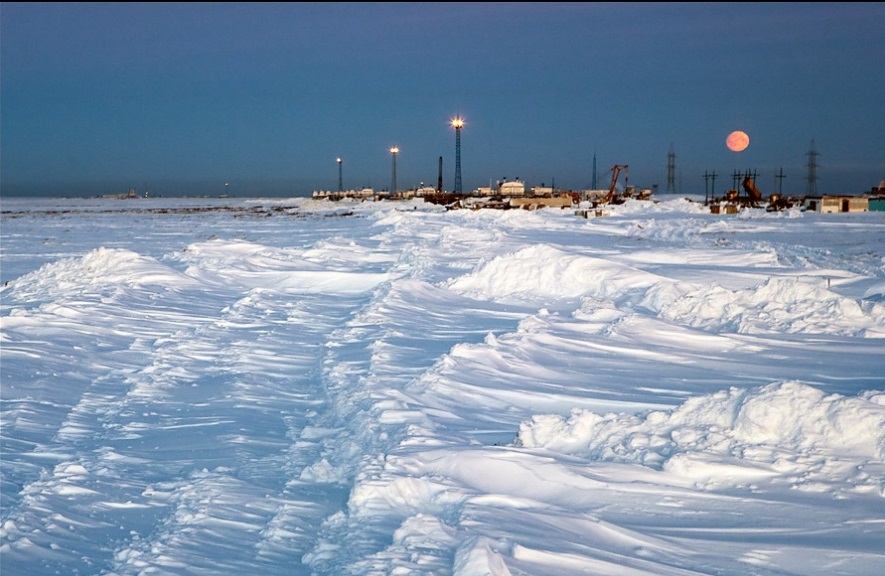 